Navn: 54/20:G/Hiwot Tadesse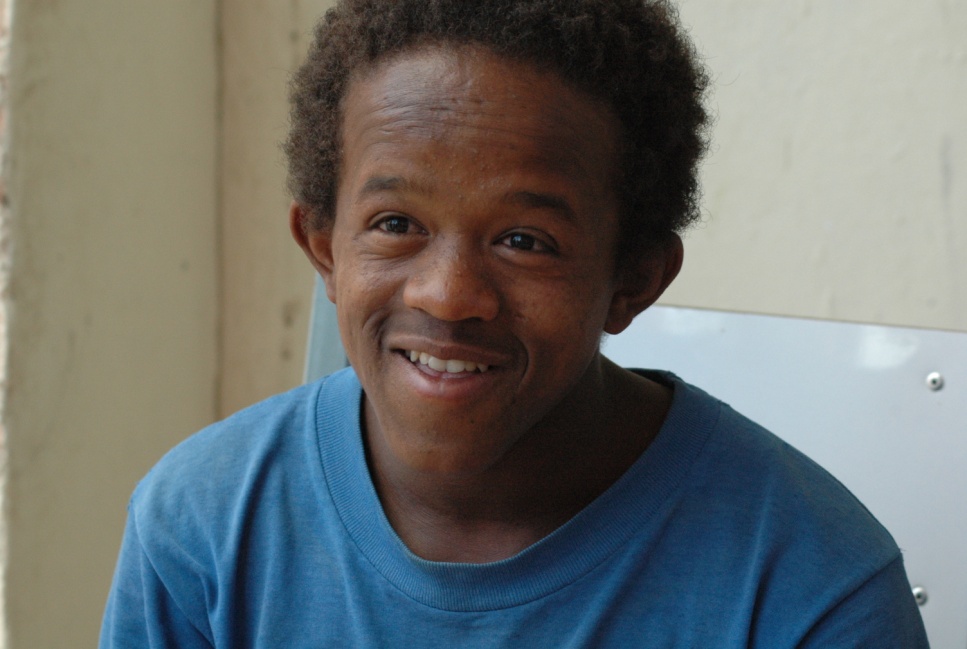 Dreng/pige: MAlder: 14Årstal ankomst til børnehjemmet ? 2004Fra hvilken by/område/familiebaggrund? Mekele. Har ikke kendt sin far. Da moren døde ansøgte naboer om optagelse på børnehjemmet.Hvilken klasse går du i? 7Hvilke fag kan du bedst lide? sportHvad er din yndlingsbeskæftigelse? Lektier + læse bøger + fodboldteam:HABHvilken uddannelse kunne du tænke dig?  Artist/komedieHvilken skole går du i og hvor langt har du til skole? Yekatit public. Går hele dagen. Er nr.1 i klassen.5 min til skole2014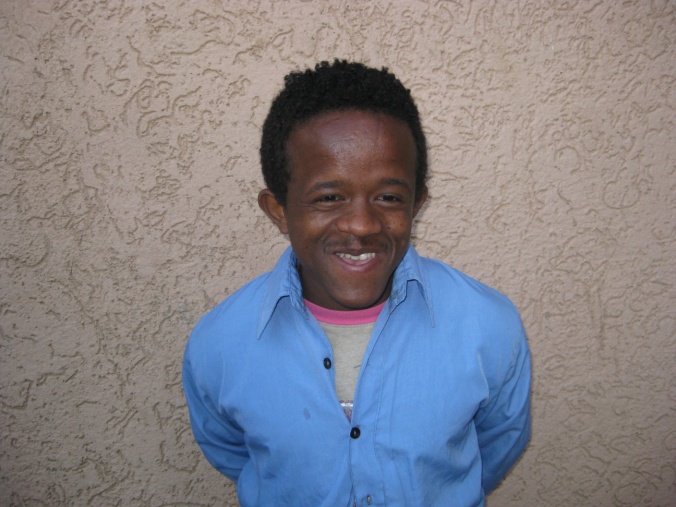 